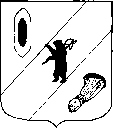 АДМИНИСТРАЦИЯ  ГАВРИЛОВ-ЯМСКОГО  МУНИЦИПАЛЬНОГО  РАЙОНАПОСТАНОВЛЕНИЕ27.03.2024  № 249О внесении изменений в постановление АдминистрацииГаврилов-Ямского муниципального района от 28.12.2023 №1246          В соответствии со статьей 23, главой V.7 Земельного кодекса Российской Федерации, на основании заявления ООО «Транснефть-Балтика» от  22.02.2024, руководствуясь статьей 26 Устава Гаврилов-Ямского муниципального района Ярославской области, в связи с устранением технической ошибкиАДМИНИСТРАЦИЯ   МУНИЦИПАЛЬНОГО  РАЙОНА  ПОСТАНОВЛЯЕТ:1. Внести в постановление Администрации Гаврилов-Ямского муниципального района от 28.12.2023 № 1246 «Об установлении публичного сервитута» следующее изменение, в пункте 1 таблицу земельных участков изложить в следующей редакции:2. Контроль за исполнением постановления возложить на заместителя  Главы  Администрации муниципального района Таганова В.Н.3. Постановление опубликовать в районной массовой газете «Гаврилов-Ямский вестник» и разместить на официальном сайте Администрации Гаврилов-Ямского муниципального района.4. Постановление вступает в силу с момента официального опубликования. Глава Гаврилов-Ямского муниципального района                                                         А.Б. Сергеичевкадастровый номерместоположение76:04:000000:1347а/д Заячий-Холм-Раменье76:04:031601 д Раменье76:04:031601:88а/д Заячий-Холм-Раменье76:04:033901Заячье-Холмское с/п76:04:033901:1161ГКУ ЯО "Гаврилов-Ямское лесничество", Ставотинское участковое лесничество,часть квартала №160776:04:033901:1179 ГКУ ЯО "Гаврилов-Ямское лесничество", Ставотинское участковое лесничество, часть квартала № 160876:04:033901:1248 с/о Заячье-Холмский76:04:033901:1249 с/о Заячье-Холмский76:04:033901:1251 с/о Заячье-Холмский76:04:033901:1255 с/о Заячье-Холмский76:04:033901:1256 с/о Заячье-Холмский76:04:033901:1361 с. Унимерь76:04:033901:1399в районе с. Смалево76:04:033901:1400 с/о Заячье-Холмский, в районе с. Смалево76:04:033901:1401 в районе с. Смалево76:04:033901:152Заячье-Холмский сельский округ, район д.Междуречье76:04:033901:1700 с/о Заячье-Холмский, участок 276:04:033901:1959 Заячье-Холмское сельское поселение76:04:033901:1964 а/д "д. Даниловка-д. Смалево"76:04:033901:2351 с/п Заячье-Холмское 76:04:033901:2355 с/п Заячье-Холмское76:04:033901:2356 с/п Заячье-Холмское76:04:000000:7р-н Гаврилов-Ямский76:04:033901:771 Заячье-Холмский с.о.76:04:033901:798Заячье-Холмский с/о, район д. Раменье76:04:033901:809 Заячье-Холмский с.о.76:04:033901:909 Заячье-Холмский с/о, район с. Смалево76:04:033901:910 с/о Заячье-Холмский, район с. Смалево76:04:033901:915 Заячье-Холмский, район с.Смалево76:04:033901:918 Заячье-Холмский с.о.76:04:033901:948 Заячье-Холмский с/о, район д.Смалево76:04:094201 Заячье-Холмский с/о76:04:094201:338 с/о Ставотинский, ООО СХП "Родник"76:04:000000:1396Ярославская область, р-н Гаврилов-Ямский, с/о Заячье-Холмский, бывший МУСП "Прошенино" ГУ ЯО "Гаврилов-Ямское лесничество", Ставотинское участковое лесничество, квартала 1701-171076:04:033901:1163Ярославская область, Гаврилов-Ямский район, ГКУ ЯО "Гаврилов-Ямское лесничество", Ставотинское участковое лесничество, часть квартала № 160776:00:000000:149Ярославская область, Гаврилов-Ямский район, ГКУ ЯО "Гаврилов-Ямское лесничество",Ставотинское участковое лесничество, кварталы: 1(в.28-35), 2-20,22-108,110,111,1001-1137; Курбское участковое лесничество, кварталы: 1-5,7-23,26-40,43,45-81,1133,1147,1161,1164-1168